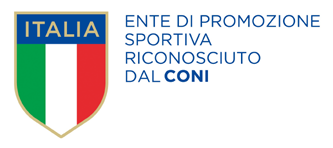 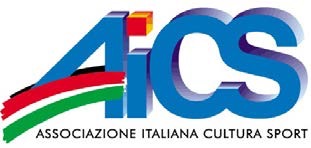 PROTOCOLLO IAAFL - COVID-19 • Prima della partita/allenamentoAll’interno dell’impianto verranno ammessi soltanto: Covid Manager (designato dalla squadra di casa), 1°, 2° e 3° arbitro, atleti, dirigenti, allenatori inseriti in distinta gara e, in occasione della gara, gli operatori del primo soccorso addetti all’ambulanza. (Restando vigenti tutte le consuete norme per la disputa dei campionati IAAFL / AICS) Deve essere presente defibrillatore (ai sensi dell'art. 5 del Decreto Ministero della Salute del 24/04/2013 (pubblicato in G.U. n. 169 del 20/07/2013) e alle successive Linee guida pubblicate con Decreto 26/06/2017 (in G.U. n. 149 del 28/06/2017). Le squadre sono tenute a raggiungere l’impianto sportivo nell'orario comunicato e ogni componente dovrà obbligatoriamente indossare la mascherina, avendo cura che copra naso e bocca. Gli atleti di età inferiore a 16 anni devono essere accompagnati da un adulto. Sarà consentito l’ingresso sul campo di gioco attraverso l'area identificata come “Ingresso”, una squadra per volta, avendo cura di evitare assembramenti durante l’attesa del proprio turno. Disinfettarsi le mani. Allo scopo la squadra di casa dovrà provvedere a rendere disponibile non meno di un “dispenser” di liquido detergente / disinfettante nell’area di ingresso al campo.Mettersi in fila nella zona di misurazione temperatura, rispettando le DISTANZE D'ATTESA. Al proprio turno ad ogni atleta, giudice di gara, dirigenti delle società e allenatori, verrà verificata la temperatura corporea e fatta firmare Autodichiarazione di non essere venuto a contatto con persone a rischio; qualora la temperatura superi il limite di 37.5°, l’atleta sarà invitato a lasciare la struttura, a contattare il proprio medico di base o i numeri regionali e nazionali di riferimento e porsi in auto isolamento. Se minorenne, dovrà essere avvisato immediatamente un genitore. Se l'atleta è idoneo a svolgere l'attività, potrà recarsi nella sideline del proprio team in modo autonomo, mentre l'adulto (accompagnatore) dovrà uscire dall’area del campo di gioco. Ogni atleta deve provvedere autonomamente a cambiarsi e/o indossare l’equipaggiamento di gioco, a riporre la propria mascherina, rispettando le norme igieniche L'atleta deve mettere tutti gli effetti personali, in ordine, nella propria borsa Essere dotato di propria bottiglietta di acqua, fazzoletti e salviette Prima dell'allenamento/gara disinfettarsi nuovamente le mani e farlo ogni volta sia possibile durante l’evento (allo scopo si consiglia di dotarsi autonomamente di liquido detergente / disinfettante per uso personale)Se necessario l'utilizzo della mascherina durante l'allenamento, provvedere a tenerla vicino alla propria bottiglietta d'acqua, se possibile in un involucro di protezioneIl riconoscimento delle squadre da parte dei giudici di gara sarà eseguito come da protocollo gara in una zona del campo specifica con le dovute disposizioni e distanze di sicurezza. Durante partita Mantenere le distanze consentite sia durante l'allenamento/gara sia quando ci si avvicina all'allenatore. Se necessario andare in bagno, chiedere il consenso all'allenatore che ha il compito di evitare assembramenti. Se l'atleta lamenta, durante l’allenamento, dei sintomi FEBBRILI anche lievi, segnalarlo immediatamente al Covid Manager. Atleti, dirigenti e allenatori seduti in panchina dovranno mantenere le dovute distanze e, in assenza di sufficiente distanziamento, indossare guanti e mascherina. Il pallone, durante il gioco, andrà cambiato con frequenza con altri palloni che saranno continuamente igienizzati, sotto la responsabilità degli addetti - all’uopo segnalati ed identificati dal Covid Manager – collaborando con la crew arbitrale perché sia possibile effettuare i ricambi in specifici momenti dell’incontro, senza inficiare il regolare andamento della gara. Il saluto di fine gara tra le squadre sarà eseguito a distanza dai rispettivi huddle avendo cura di evitare, in queste fasi, strette di mano, abbracci o altre manifestazioni di affetto e apprezzamento che possono essere espressi in altro modo e in altre circostanze.Fine partita Provvedere a riporre l'eventuale mascherina usata rispettando le consuete norme igienicheE’ fatto divieto di fare la doccia in spogliatoio. Essa dovrà essere effettuata presso la struttura alberghiera in cui si alloggia ovvero presso la propria abitazione. Prima di uscire dal campo di gara e all’interno dell’impianto sportivo, indossare la mascherina. Gli atleti di età inferiore ai 16 anni vanno accompagnati all'uscita dall'allenatore che provvederà a verificare la presenza del genitore, o del dirigente accompagnatore delegato.